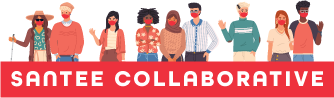 Santee Community Collaborative Coordinating Council Meeting of July 7th, 2021 In-person Santee, CA  92071WELCOME & INTRODUCTIONS: The meeting was called to order at 3:11pm by Ken Fox.Members/Guests present: 5 members present.REVIEW OF AGENDA & MINUTES: A motion was made by Steve/ Jean to approve today’s agenda. A motion was made by Steve. Jean to approve minutes from June meeting.Public Communication: None.PLANNING FOR SANTEE SUMMER CONCERTS – Angela Tomlinson: Spoke with the council on outreach and what that would look like. Possible event is one of the concerts for the Summer Concert series.  SURVEY – Angela Tomlinson: Council agreed to end diversity survey distributed earlier this year to accommodate the city distributing their own survey. Very thankful for the collaboration between all entities that participated and the community for taking the time to take the survey.  Director’s Report– Angela Tomlinson spoke about on-going efforts to connect with local community members and receive feedback from survey. She is still collecting information and is developing a plan on implementation, meetings, and possible field trips.Announcements: Rozy will be back in office at Jamboree.Adjourned – Meeting was adjourned at 4:18pm.Coordinating Council Meeting: Sept. 1st.Next Collaborative meeting:  August 25th. 